Закупка из одного источника № 2027453по проведению аудита в области пожарной безопасности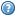 